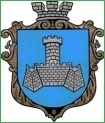 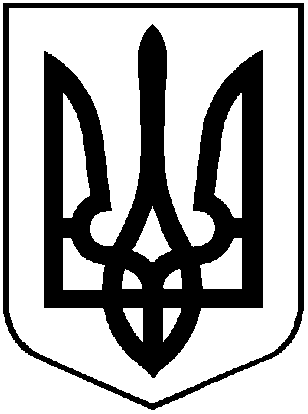 УКРАЇНАм. Хмільник Вінницької областіРОЗПОРЯДЖЕННЯМІСЬКОГО ГОЛОВИВід “ січня  2017 р.                                                                    № 11-р            Про скликання та порядок підготовки							30 сесії міської ради 7 скликанняВідповідно до ст.ст.42,46 Закону України “Про місцеве самоврядування в Україні”:1. Скликати чергову 30 сесію міської ради 7 скликання 27 січня  2017 року о 10.00 годині у залі засідань міської ради /2 поверх/.2. На розгляд сесії винести питання:3.   Різне4. Рекомендувати головам постійних комісій міської ради провести засідання комісій 23 січня 2017 року о 14.00 год. за напрямками розгляду питань.5. Головам постійних комісій висновки, пропозиції (рекомендації) до розглянутих на комісіях питань, протоколи засідань направити міському голові до початку сесії 27 січня 2017 року.6. Відділу інформаційної діяльності та комунікацій із громадськістю міської ради про місце, дату, час проведення та порядок денний сесії поінформувати населення через редакцію газети «13 округ» та офіційний веб-сайт міста Хмільника, а відділу організаційно-кадрової роботи міської ради депутатів міської ради.7. Контроль за виконанням цього розпорядження залишаю за собою.Міський голова		                    			 			С.Б.Редчик-Про хід виконання рішень, критичних зауважень та пропозицій, висловлених депутатами на попередніх сесіях міської ради 7 скликання, та депутатських звернень у міжсесійний періодІнформація: Крепкого П.В., секретаря міської ради-Про затвердження Статуту КПНЗ Хмільницька школа мистецтв у новій редакціїІнформація: Автодійчук В.В., директора КПНЗ «Хмільницька школа мистецтв»-Про затвердження в новій  редакції  Структури територіального  центру соціального обслуговування (надання соціальних послуг) м. ХмільникаІнформація: Вепрінцової Н.С., директора територіального центру соціального обслуговування (надання соціальних послуг) м. Хмільника-Про введення додаткової штатної одиниці в штатний розпис  працівників виконавчих органів міської ради та їх структурних підрозділівІнформація: Павлюка І.М., керуючого справами виконкому міської ради-Про внесення змін до   міської програми розвитку фізичної культури і спорту у місті Хмільнику на 2016-2018 роки, затвердженої рішенням  03 сесії міської ради 7 скликанняІнформація: Пачевського В.Г., начальника відділу з питань фізичної культури і спорту міської ради-Про внесення змін до рішення 4 сесії міської ради 7 скликання від 18.12.2015р. № 56 «Про бюджет міста Хмільника на 2016 рік» (зі змінами)Інформація: Тищенко Т.П., в.о.начальника фінансового управління міської ради-Про окремі умови  оплати праці міського голови, його заступника та  секретаря ради  за  січень 2017р.Інформація: Єрошенко С.С., начальника відділу бухгалтерського обліку, головного бухгалтера міської ради-Про погодження штатного розпису комунального підприємства «Хмільницька ЖЕК»Інформація: Сташок І.Г., начальника  управління ЖКГ та КВ міської ради-Про погодження змін у штатному розписі комунального підприємства «Хмільниккомунсервіс»Інформація: Сташок І.Г., начальника  управління ЖКГ та КВ міської ради-Про погодження штатного розпису працівників виробничого персоналу комунального підприємства «Хмільниккомунсервіс»Інформація: Сташок І.Г., начальника  управління ЖКГ та КВ міської ради-Про внесення змін  та доповнень до міської Програми підвищення енергоефективності та зменшення споживання енергоресурсів в м. Хмільнику на 2016-2017роки (зі змінами)Інформація: Сташок І.Г., начальника  управління ЖКГ та КВ міської ради-Про внесення змін та доповнень до міської Програми утримання дорожнього господарства міста Хмільника на 2016-2017 рр., затвердженої рішенням 3 сесії міської ради 7 скликання від 04.12.2015р. №39 (зі змінами)Інформація: Сташок І.Г., начальника  управління ЖКГ та КВ міської ради-Про затвердження Порядку використання коштів міського бюджету, передбачених на фінансування міської Програми розвитку житлово-комунального господарства та благоустрою міста Хмільника на 2017 р. Інформація: Сташок І.Г., начальника  управління ЖКГ та КВ міської ради-Про визначення балансоутримувача кладовища «Порубинецьке»Інформація: Сташок І.Г., начальника  управління ЖКГ та КВ міської ради-Про внесення змін в додаток 1 до Положення про оренду комунального майна територіальної громади міста ХмільникаІнформація: Сташок І.Г., начальника  управління ЖКГ та КВ міської ради-Про прийняття у комунальну власність територіальної громади міста Хмільника житлового будинку з господарськими будівлями та спорудами по вул. Північна,73Інформація: Сташок І.Г., начальника  управління ЖКГ та КВ міської ради-Про надання дозволу управлінню освіти міської ради на списання комунального майнаІнформація: Коведи Г.І., начальника управління освіти міської ради -Питання землекористуванняІнформація: Косенка О.В., в.о.начальника відділу земельних відносин міської ради